Abstract Format for International Symposium on Recent Progress of Photonic Devices and MaterialsA. Name1,*  and  B. Name2 1 Department of Electric and Electronic Engineering, Kobe University, 1-1 Rokkodai, Nada, Kobe 657-8501, Japan2 Department of Electric and Electronic Engineering, Kobe University, 1-1 Rokkodai, Nada, Kobe 657-8501, Japan*e-mail: kojima@phoenix.kobe-u.ac.jpAbstract is within two pages for plenary and invited speakers, and one page for contributed speakers including poster presenters.  Aaaaaaaaaaaaaaaaaaaaaaaaaaaaaaaaaaaaaaaaaaaaaaaaaaaaaaaaaaaaaaaaaaaaaaaaaaaaaaaaaaaaaaaaaaaaaaaaaaaaaaaaaaaaaaaaaaaaaaaaaaaaaaaaaaaaaaaaaaaaaaaaaaaaaaaaaaaaaaaaaaaaaaaaaaaaaaaaaaaaaaaaaaaaaaaaaaaaaaaaaaaaaaa[1].Bbbbbbbbbbbbbbbbbbbbbbbbbbbbbbbbbbbbbbbbbbbbbbbbbbbbbbbbbbbbbbbbbbbbbbbbbbbbbbbbbbbbbbbbbbbbbbbbbbbbbbbbbbbbbbbbbbbbbbbbbbbbbbbbbbbbbbbbbbbbbbbbbbbbbbbbbbbbbbbbbbbbbbbbbbbbbbbbbbbbbbbb[2].Reference[1] AAAA[2] BBBB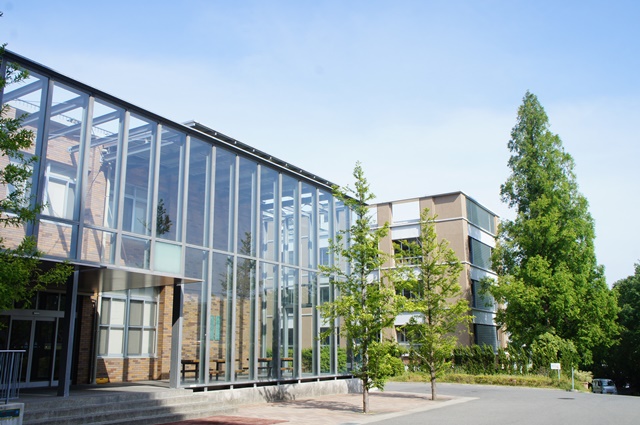 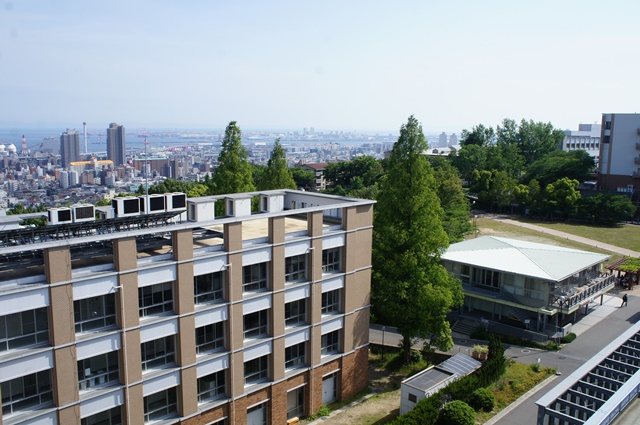 